ORGANİZASYONDAKİ YERİ	: Fakülte Dekanına bağlı görev yapar.GÖREV, YETKİ VE SORUMLULUKLARI	:124 sayılı Yükseköğretim Üst Kuruluşları İle Yükseköğretim Kurumlarının İdari Teşkilatı Hakkında KHK’nin 38/a-3 maddesi uyarınca, Fakülte idari teşkilatına ait kamu hizmetlerinin gereği gibi koordine edilip yürütülmesinden sorumludur,2547 sayılı Kanun’un 51/b,c maddesi uyarınca, Fakülte yönetim örgütünün başı olarak Fakültede görevli idari personel arasında iş bölümünü yapmak. Kılık kıyafetleri ile görevlerini yerine getirip getirmediklerini gözetlemek, yürütülen faaliyetlerin düzenli ve uyumlu bir şekilde mevzuata uygun olarak yürütülmesini sağlamak, koordine etmek ve denetlemek. Gerekli durumlarda idari personelin görev alanlarını ve birimlerini düzenlemek,2547 sayılı Kanun’un 52/b maddesi uyarınca, yardımcı hizmetler sınıfına mensup personelin Fakülte kadrosuna atanmasına ilişkin Dekana öneride bulunmak,2547 sayılı Kanun’un 53/a maddesi uyarınca, Fakülte Sekreteri; fakülte kadrosunda görev yapan bütün idari personelin disiplin amiridir ve disiplin amiri sıfatıyla, haiz bulundukları yetkileri doğrudan kullanabilirler.Fakülte Kurulu ve Yönetim Kurulu gündemini hazırlatmak ve oy hakkı olmaksızın raportör olarak toplantılara katılmak, alınan kararların yazılmasını, saklanmasını ve ilgili birimlereiletilmesini sağlamak,Yozgat Bozok Üniversitesi Yazışma Usulleri ve İmza Yetkileri Yönergesi’nin 17/çmaddesi uyarınca; Kurum içinden ve kurum dışından, Fakülteye gelen evrakların havalesini yaparak kaydedilmesini, birim içi yönlendirilmesini ve sonuçlandırılmasını sağlamak, Dekan tarafından imzalanacak yazıların parafını yapmak, mahiyetinde çalışan idari personelin geçici görev, mazeret ve sıhhi izin işlemlerine ilişkin onayların tekliflerini yapmak, öğrenci belgesi,not durum belgesi (Transkript) vb belgelerin imzalanması ve onaylanması işlemlerini yapmak,Mahiyetinde çalışan idari personelin yıllık izinlerini Fakültenin işlerini aksatmayacak şekilde planlamak, onaylamak ve Dekanlık makamına sunmak,Dekanın uygun görmesi halinde, 5018 sayılı Kamu Mali Yönetimi ve Kontrol Kanununun33. maddesi uyarınca Gerçekleştirme Görevlisi görevini yürütmek,İlgili kanun, tüzük, yönetmelik, yönerge ve makam talimatlarını takip etmek, bunlarda meydana gelebilecek değişiklikleri uygulamak,Dekan tarafından verilen benzeri görevleri yapmak,Fakülte Sekreteri; Fakülte idari teşkilatına ait kamu hizmetlerinin gereği gibi koordine edilip yürütülmesinde gözetim ve denetiminin yapılmasında ve sonuçlarının alınmasında Dekana karşı birinci dereceden sorumludur.GÖREVİN GEREKTİRDİĞİ NİTELİKLER :En az fakülte veya dört yıllık yüksekokul mezunu olmak,657 sayılı Devlet Memurları Kanun’un 68/B maddesinde belirtilen şartları taşımak.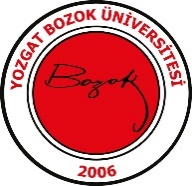 FAKÜLTE SEKRETERİDoküman NoFAKÜLTE SEKRETERİİlk Yayın TarihiFAKÜLTE SEKRETERİRevizyon TarihiFAKÜLTE SEKRETERİRevizyon NoFAKÜLTE SEKRETERİSayfa